																           С Образец бр. 2 (за 2 циклус)До Филолошки факултет „Блаже Конески“- СкопјеБАРАЊЕза мирување на студиитеод __________________________________________________, индекс бр. _________,студент на втор циклус студии на студиската програма по _____________________________________________________________________________.	Ве молам да ми овозможите мирување на обврските како студент на Филолошкиот факултет „Блаже Конески“- Скопје, во траење од ________ месеци, сметано од __________________. Последен запишан семестар е зимски/летен семестар во учебната 20___/20___ година. 	Мирувањето го барам поради __________________________________________________________________________________________________________________________.(се наведува една од причините од член 76 од Одлуката за правила за студирање на прв циклус студии (додипломски студии) и втор циклус студии (постдипломски студии) на Филолошкиот факултет „Блаже Конески“- Скопје, Универзитетски гласник бр. 576/2021)	Со почит,									          Студент									_________________Контакт тел.број:_________________	е-пошта:__________________________________Прилог:  Документација уплатница-и и индекс.Во прилог доставувам:__________________________________________________________________________________________________________________________________________________________. (се наведуваат кои документи се доставуваат)Напомена: Барањето треба да биде таксирано со 50,00 ден. и заверено во студентската архива.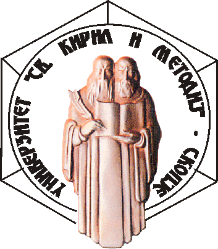 УНИВЕРЗИТЕТ „СВ.КИРИЛ И МЕТОДИЈ“ФИЛОЛОШКИ ФАКУЛТЕТ „БЛАЖЕ КОНЕСКИ“ СКОПЈЕБул. Гоце Делчев 9а, 1000 Скопје, Република Северна МакедонијаДеканат: +389 2 3240 401УНИВЕРЗИТЕТ „СВ.КИРИЛ И МЕТОДИЈ“ФИЛОЛОШКИ ФАКУЛТЕТ „БЛАЖЕ КОНЕСКИ“ СКОПЈЕБул. Гоце Делчев 9а, 1000 Скопје, Република Северна МакедонијаДеканат: +389 2 3240 401Број: ________/____ Датум: ___.___ .20___ година С К О П Ј Е